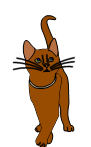 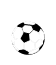 Paul was sad when the football burst.Bill felt mad  with his little  sister.Ann went into the big, dark cave.She has a nice  face and nice  hair.We saw the old bus go up the big  hill.The thief took a new watch, and then ran  away.She saw a scared  kitten holding on to the branch and went  to rescue it.When the vampire got up from the coffin, Jim was scared. He got a stake and tried to hit him.